АКЦИЯ «ПОСАДИ ДЕРЕВО»На ул. Мира в поселке Кратово состоялся субботник по высадке деревьевПо инициативе местных жителей была высажена аллея каштанов в честь 70 -летия Победы в Великой Отечественной войне, а также кусты сирени на детской площадке.

Семьи с детьми сажали деревья в честь прадедушек – участников войны.
Посаженные каштаны и сирень будут напоминать живущим о ветеранах, которые есть в каждой семье.

Хочется поблагодарить депутата г.п. Кратово Емельянова Александра Михайловича за помощь в проведении этой акции.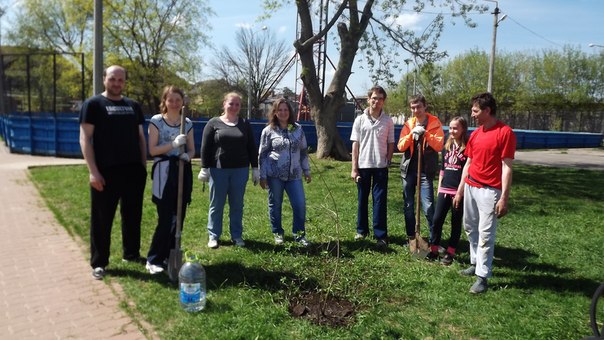 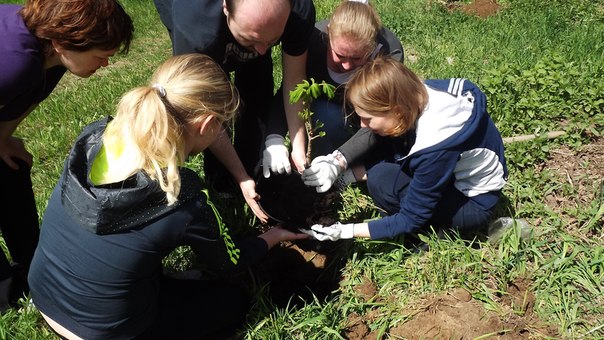 